Publicado en Madrid el 19/07/2018 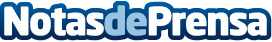 Aemol Consulting suma 50 nuevas franquicias durante el primer semestre de 2018En tan solo un año ha duplicado sus franquicias. Actualmente cuenta con 174 franquicias y 657 profesionales cualificados que dan cobertura a todo el territorio nacional. Una franquicia rentable: Aemol Consulting, Consultora Técnico-Legal especializada en LOPD, atrae a nuevos nuevos emprendedores 
Datos de contacto:Francisco Trejo Jiménez639334787Nota de prensa publicada en: https://www.notasdeprensa.es/aemol-consulting-suma-50-nuevas-franquicias Categorias: Nacional Derecho Franquicias Finanzas Emprendedores Ciberseguridad Recursos humanos Consumo http://www.notasdeprensa.es